Gaelscoil Mhuscraí,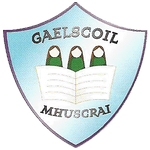 Sean Íochtarach, An Bhlárna, Co.ChorcaíGuthán/Facs:(021) 4516874Ríomhphost: oifig@gaelscoilmhuscrai.ieSuíomh: www. gaelscoilmhuscrai.ie                                                                                           Foirm Chlárúcháin  2024/2025Sloinne an Pháiste:  ___________________  Céad Ainm(neacha) :_____________________ Surname of child 			             First Name(s) Seoladh: __________________________________________________________________ Address  __________________________________________________________________                          __________________________________________________________________ Dáta Breithe: ____/____/____ Date of BirthTuismitheoir/Caomhnóir 1: Ainm ______________________ Uimhir: __________________Parent/Guardian 1: Name 				        	     Number Ríomhphost / Email: __________________________________________________________ Tuismitheoir/Caomhnóir 2: Ainm ______________________ Uimhir: __________________ Parent/Guardian 2: Name 				                  Number Ríomhphost / Email: __________________________________________________________ 1. An bhfuil siblín(í)* ag an bpáiste ag freastal ar an scoil faoi láthair? Má tá, cad is ainm dóibh? 1. Does the child have a sibling(s)*, currently attending the school? If so, what is their name?___________________________________________________________________________2. An bhfuil siblín(í)* ag an bpáiste atá ina (h)iar-dhalta scoile? Má tá, cad is ainm dóibh agus cén bhliain ar fhág siad an scoil? 2. Does the child have a sibling(s)* who is a past pupil of the school? If so, what is their name and what year did they leave the school?*Is ionann sin agus deartháir, deirfiúr, leath-shiblín, páiste altramaigh nó uchtaithe                          That refers to a brother, sister, half-sibling, foster sibling or adopted sibling ___________________________________________________________________________Clárú don rang speisialta / Enrolment for the Special ClassEolas Breise ( Additional Information) :An bhfuil diagnois d’uathachas ag do pháiste?                                    Tá                                Níl              Has your child been formally diagnosed with Autism?                       Yes                               NoMá tá, ce ‘tá freagrach as an measúnú agus cathain a deineadh é?If yes, who conducted the assessment and when?  __________________________________An bhfuil aon diagnóis eile ag do phaiste, m.sh michumas foghlama?            Tá                   Níl     Has your child a diagnosis of any other disability, e.g. a learning disability?     Yes                 NoMá tá, luaigh anseo iad le do thoil:If yes, please give details:  _____________________________________________________An bhfuil measúnú urlabha agus teanga déanta ar do pháiste?                    Tá                     Níl     Has your child had a speech and language assessment?                                 Yes                   No                         An bhfuil measúnú Teiripi Saothair déanta ar do pháiste?               Tá                        Níl   Has your child had an Occupational Therapy Assessment?               Yes                     No Bhfuil scrúdú déanta ar radharc do pháiste?                                      Tá                          Níl             Has your child had a sight test?                                                             Yes                        NoBhfuil scrúdul déanta ar éisteacht do pháiste?                                  Tá                           Níl      Has your child had a hearing test?                                                        Yes                         No  Iarrtar ort an fhoirm iarratais seo a líonadh agus é a sheoladh ar aghaidh leis na cáipéisí a leanas.Please complete this Application to Enrol form and return it as soon as possible with copies of the following reports:Tástáil siceolaíoch le diagnóis de Neamhord de chuid Speictreaman Uathachais luaite inti chomh maith le moladh gur chóír don páiste freastal i rang speisialta bainte le scoil priomhrustach agus and moladh déanta taobh istigh de 12 mhí (An up-to-date psychological assessment, i.e. an assessment which has been carried out within the previous 12 months, which clearly specifies that your child meets the DSM IV criteria for diagnosis with A.S.D.)Ráiteas maidir fheidhmiú cognaíocha do pháiste chomh maith le h-anailís iompraíochta. (A statement of your child’s cognitive functioning as well as current behaviour analysis)Tástáil Urlabhraíocht agus Teangan (Speech and Language Assessment Report)Tástáil Teiripe Shaothair (Occupational Assessment Report)Torthaí scrúdaithe radharc agus éisteachta má táid ar fáil (Sight and/or Hearing Tests results if available)Cuirfear ainm do pháiste ar liosta feithimh dár ranganna speisialta a luaithe’s a thagann an fhoirm iarratais seo ar ais chugainn.  Rachaimíd i dteangmháil leat má bhíonn áit ar fáil, chun d’iarratas a phlé.  Ni dheimhníonn iarratas áit sa rang speisialta ar chor ar bith.  Seolfar cóip dár bpolosai iontrála maidir leis an rang speisialta chugat chomh maith.  Má tá aon eolas breise ag teastáil uait, ni gá ach é a iarraidh ó oifig na scoile.On receipt of this application your child’s name will be put on a waiting list for consideration for a place in our special class.  If a place becomes available, we will contact you to discuss your application.  Please note that an application does not guarantee a place.  A copy of our admissions policy will be included with this application form.  Should you require any further information, please feel free to contact the school.Siniú na Máthar/Caomhnóra  ________________________________     Dáta ___________Signature of Mother/ Guardian                                                                           Date  Siniú an Athar/ Caomhnóra  __________________________________    Dáta ___________Signature of Father/Guardian                                                                             Date Seol ar ríomhphost go / Return by email to: oifig@gaelscoilmhuscrai.ieMíle buíochas  